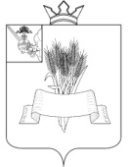 Администрация Сямженского муниципального округаВологодской областиПОСТАНОВЛЕНИЕот  01.03.2024   № 114с. Сямжа Вологодской областиО внесении изменений в постановление Администрации Сямженского муниципального округа от 07.02.2023 № 72В соответствии с Указом Президента РФ от 25.01.2024 № 71 «О внесении изменений в некоторые акты Президента Российской Федерации», ПОСТАНОВЛЯЮ:1. Внести в Положение о комиссии по соблюдению требований к служебному поведению муниципальных служащих администрации Сямженского муниципального округа и урегулированию конфликта интересов, утвержденное постановлением Администрации Сямженского муниципального округа от 07.02.2023 № 72 «О комиссии по соблюдению требований к служебному поведению муниципальных служащих администрации Сямженского муниципального округа и урегулированию конфликта интересов», следующие изменения: 1.1. Подпункт «а» пункта 1.3. изложить в следующей редакции:«а) в обеспечении соблюдения муниципальными служащими Администрации Сямженского муниципального округа (далее - муниципальные служащие) ограничений и запретов, требований о предотвращении или урегулировании конфликта интересов, а также в обеспечении исполнения ими обязанностей, установленных Федеральным законом от 25 декабря . № 273-ФЗ «О противодействии коррупции», другими федеральными законами и муниципальными правовыми актами Сямженского муниципального округа (далее - требования к служебному поведению и (или) требования об урегулировании конфликта интересов);».1.2. Пункт 3.1. дополнить подпунктом «е» следующего содержания:«е) уведомление муниципального служащего о возникновении не зависящих от него обстоятельств, препятствующих соблюдению требований к служебному поведению и (или) требований об урегулировании конфликта интересов.».1.3. Пункт 3.6. изложить в следующей редакции:«3.6. Уведомления, указанные в абзаце пятом подпункта «б» пункта 3.1. и подпункте «е» пункта 3.1. настоящего Положения, рассматриваются отделом организационной и кадровой работы администрации округа, который осуществляет подготовку мотивированного заключения по результатам рассмотрения уведомлений.».1.4. В пункте 3.7. слова «подпункте «д» пункта 3.1.» заменить словами подпунктах «д» и «е» пункта 3.1.».1.5. Пункт 3.8. изложить в следующей редакции:«3.8. Мотивированные заключения, предусмотренные пунктами 3.3., 3.5. и 3.6. настоящего Положения, должны содержать:а) информацию, изложенную в обращениях или уведомлениях, указанных в абзацах втором и пятом подпункта «б» и подпунктах «д» и «е» пункта 3.1. настоящего Положения;б) информацию, полученную от государственных органов, органов местного самоуправления и заинтересованных организаций на основании запросов;в) мотивированный вывод по результатам предварительного рассмотрения обращений и уведомлений, указанных в абзацах втором и пятом подпункта «б» и подпунктах «д» и «е» пункта 3.1. настоящего Положения, а также рекомендации для принятия одного из решений в соответствии с пунктами 3.21., 3.23., 3.23(1), 3.24.,  настоящего Положения или иного решения.».1.6. Пункт 3.11. изложить в следующей редакции:«3.11. Уведомления, указанные в подпунктах «д» и «е» пункта 3.1. настоящего Положения, как правило, рассматриваются на очередном (плановом) заседании комиссии.».	1.7. В абзацах 1 и 3 пункта 3.14 слова «подпунктом «б» пункта 3.1.» заменить словами «подпунктами «б» и «е» пункта 3.1.».	1.8.  Дополнить пунктом 3.23(1) следующего содержания:	«3.23(1). По итогам рассмотрения вопроса, указанного в подпункте «е» пункта 3.1. настоящего Положения, комиссия принимает одно из следующих решений:а) признать наличие причинно-следственной связи между возникновением не зависящих от муниципального служащего обстоятельств и невозможностью соблюдения им требований к служебному поведению и (или) требований об урегулировании конфликта интересов;б) признать отсутствие причинно-следственной связи между возникновением не зависящих от муниципального служащего обстоятельств и невозможностью соблюдения им требований к служебному поведению и (или) требований об урегулировании конфликта интересов.».	1.9. Пункт 3.25. изложить в следующей редакции:«3.25. По итогам рассмотрения вопросов, указанных в подпунктах «а», «б», «г», «д» и «е»  пункта 3.1. настоящего Положения, и при наличии к тому оснований комиссия может принять иное решение, чем это предусмотрено пунктами 3.17. - 3.24. настоящего Положения. Основания и мотивы принятия такого решения должны быть отражены в протоколе заседания комиссии.».2. Настоящее постановление вступает в силу со дня его подписания. 3. Настоящее постановление подлежит размещению на официальном сайте Сямженского муниципального округа https://35syamzhenskij.gosuslugi.ru в информационно-телекоммуникационной сети Интернет.          4. Информацию о размещении настоящего постановления на официальном сайте Сямженского муниципального округа опубликовать в газете «Восход».Глава Сямженского муниципального округа	                                 С.Н. Лашков